Date: December 22, 2020								Term: F20Chair Member: Chavannay Bennet	Attendees: Voting Items:Discussion Items:TitleAUSU MembersAuthorized ProxyPresident Yahaya AlphonseVP Campus AffairsJaphet John VP Student Life Cieanna WalcottVP Indigenous VacantInternational Student CouncillorVacantQueer* CouncillorRebekah GwynnResidence CouncillorElvis BoakyeAthletics & Varsity CouncillorVacantWomen’s CouncillorBarbara AsareDiversity & Equity CouncillorBalpinder KaurMature/PT CouncillorEdmund BaduInternational Student CouncillorNicolette RebelloBrampton RepShanece LeeTimmins RepVacantRecording Secretary – NV Dipeeka LuitelOmbudsperson – NV Tyler MurphyChair – NV Chavannay BennetFinance Coordinator – NVDaniyar AlmenbayevExecutive Director – NV Janette WallacePeople’s Garden Coordinator – NV Johnathan LalondeFood Pantry Coordinator – NV Alyson MacleodWUSC Coordinator – NVVacantCommunications Officer – NV Chardon Kozak Equity Officer – NV VacantMeeting called to order at:5:08Confirmation of Quorum:Confirmation of Quorum:88# of members present:# of members present:13Approval of Last Meeting MinutesMoved by: YahayaSeconded by: RebekahMoved by: YahayaSeconded by: RebekahMoved by: YahayaSeconded by: RebekahMoved by: YahayaSeconded by: RebekahMoved by: YahayaSeconded by: RebekahMoved by: YahayaSeconded by: RebekahMoved by: YahayaSeconded by: RebekahMoved by: YahayaSeconded by: RebekahVote CountIn Favor: 8In Favor: 8Opposed: 0Opposed: 0Abstain: 0Abstain: 0Agenda Item(s): Daniyar's Relocation ExpensesDaniyar's Relocation ExpensesDaniyar's Relocation ExpensesDaniyar's Relocation ExpensesSpeaker(s): Daniyar, Janette, YahayaDaniyar, Janette, YahayaDaniyar, Janette, YahayaDaniyar, Janette, YahayaMotion: Motion to AUSU to cover Daniyar’s reallocation expense to the amount of $2500Motion to AUSU to cover Daniyar’s reallocation expense to the amount of $2500Motion to AUSU to cover Daniyar’s reallocation expense to the amount of $2500Motion to AUSU to cover Daniyar’s reallocation expense to the amount of $2500Discussion: Daniyar – Calgary was hit very hard by COVID, so to limit the social contact with others, it was decided that a hotel would be the best option with the relocation back to the Sault. Despite the lowering the prices, the cost of the hotel is very expensive. Due to COVID, the cost of relocation exceeded the amount provided by Algoma.Requesting for an allowance by AUSU to assist and provide an additional 465 dollars credit to help cover excessive burden of relocation fees.Janette – Due to the limited travel costs for the AUSU board, we have sufficient funds to provide support for relocation costs. The support provided to Cieanna was $1500 for her relocation fees from Southern Ontario in comparison.Daniyar – The breakdown of cost are as follows: Hotel - $1700 at $83/night, Flight - $500, Postal Expenses - $200, Baggage - $100.Yahaya – There will not be travel by other AUSU members due to COVID this year so it would be beneficial to support our staff in the moving allowances.Janette – We are not expecting too many additional requests for traveling allowance for this semester, so due to this urgency we would be able to provide help to Daniyar. We have a travel budget of $5000. Last year we tried to increase the budget to $6000 since AUSU typically always go over the budget.Daniyar – Meals per diem also goes to the travel allowance fees.Yahaya – Daniyar’s costs are approximately $2500, and even if we provide support, we would still have money left in the budget.Motion to AUSU to cover Daniyar’s reallocation expense to the amount of $2500Mover – Yahaya; Seconder - RebekahMotion passesDaniyar – Calgary was hit very hard by COVID, so to limit the social contact with others, it was decided that a hotel would be the best option with the relocation back to the Sault. Despite the lowering the prices, the cost of the hotel is very expensive. Due to COVID, the cost of relocation exceeded the amount provided by Algoma.Requesting for an allowance by AUSU to assist and provide an additional 465 dollars credit to help cover excessive burden of relocation fees.Janette – Due to the limited travel costs for the AUSU board, we have sufficient funds to provide support for relocation costs. The support provided to Cieanna was $1500 for her relocation fees from Southern Ontario in comparison.Daniyar – The breakdown of cost are as follows: Hotel - $1700 at $83/night, Flight - $500, Postal Expenses - $200, Baggage - $100.Yahaya – There will not be travel by other AUSU members due to COVID this year so it would be beneficial to support our staff in the moving allowances.Janette – We are not expecting too many additional requests for traveling allowance for this semester, so due to this urgency we would be able to provide help to Daniyar. We have a travel budget of $5000. Last year we tried to increase the budget to $6000 since AUSU typically always go over the budget.Daniyar – Meals per diem also goes to the travel allowance fees.Yahaya – Daniyar’s costs are approximately $2500, and even if we provide support, we would still have money left in the budget.Motion to AUSU to cover Daniyar’s reallocation expense to the amount of $2500Mover – Yahaya; Seconder - RebekahMotion passesDaniyar – Calgary was hit very hard by COVID, so to limit the social contact with others, it was decided that a hotel would be the best option with the relocation back to the Sault. Despite the lowering the prices, the cost of the hotel is very expensive. Due to COVID, the cost of relocation exceeded the amount provided by Algoma.Requesting for an allowance by AUSU to assist and provide an additional 465 dollars credit to help cover excessive burden of relocation fees.Janette – Due to the limited travel costs for the AUSU board, we have sufficient funds to provide support for relocation costs. The support provided to Cieanna was $1500 for her relocation fees from Southern Ontario in comparison.Daniyar – The breakdown of cost are as follows: Hotel - $1700 at $83/night, Flight - $500, Postal Expenses - $200, Baggage - $100.Yahaya – There will not be travel by other AUSU members due to COVID this year so it would be beneficial to support our staff in the moving allowances.Janette – We are not expecting too many additional requests for traveling allowance for this semester, so due to this urgency we would be able to provide help to Daniyar. We have a travel budget of $5000. Last year we tried to increase the budget to $6000 since AUSU typically always go over the budget.Daniyar – Meals per diem also goes to the travel allowance fees.Yahaya – Daniyar’s costs are approximately $2500, and even if we provide support, we would still have money left in the budget.Motion to AUSU to cover Daniyar’s reallocation expense to the amount of $2500Mover – Yahaya; Seconder - RebekahMotion passesDaniyar – Calgary was hit very hard by COVID, so to limit the social contact with others, it was decided that a hotel would be the best option with the relocation back to the Sault. Despite the lowering the prices, the cost of the hotel is very expensive. Due to COVID, the cost of relocation exceeded the amount provided by Algoma.Requesting for an allowance by AUSU to assist and provide an additional 465 dollars credit to help cover excessive burden of relocation fees.Janette – Due to the limited travel costs for the AUSU board, we have sufficient funds to provide support for relocation costs. The support provided to Cieanna was $1500 for her relocation fees from Southern Ontario in comparison.Daniyar – The breakdown of cost are as follows: Hotel - $1700 at $83/night, Flight - $500, Postal Expenses - $200, Baggage - $100.Yahaya – There will not be travel by other AUSU members due to COVID this year so it would be beneficial to support our staff in the moving allowances.Janette – We are not expecting too many additional requests for traveling allowance for this semester, so due to this urgency we would be able to provide help to Daniyar. We have a travel budget of $5000. Last year we tried to increase the budget to $6000 since AUSU typically always go over the budget.Daniyar – Meals per diem also goes to the travel allowance fees.Yahaya – Daniyar’s costs are approximately $2500, and even if we provide support, we would still have money left in the budget.Motion to AUSU to cover Daniyar’s reallocation expense to the amount of $2500Mover – Yahaya; Seconder - RebekahMotion passesVote Count: In Favor:  8Opposed: 0Abstain: 0Agenda Item(s): Equity & Diversity Coordinator PT vs FTEquity & Diversity Coordinator PT vs FTEquity & Diversity Coordinator PT vs FTEquity & Diversity Coordinator PT vs FTSpeaker(s): JanetteJanetteJanetteJanetteMotion: Motion to hire full-time Equity & Diversity Coordinator at 40hrs at a rate of $18hrs Motion to hire full-time Equity & Diversity Coordinator at 40hrs at a rate of $18hrs Motion to hire full-time Equity & Diversity Coordinator at 40hrs at a rate of $18hrs Motion to hire full-time Equity & Diversity Coordinator at 40hrs at a rate of $18hrs Discussion: Janette – We were originally supposed to hire a part-time coordinator, but with the issue of needing more equity service support. Currently the position pays at $15/hr an hour, but with a supervisor role should be around $18/hr. This role requires currently 15-20hrs/week, but in a supervisor, role could be up to 30hrs/week. If we hire this position as a full-time employee, we should ask Algoma to cost-share in hiring the employee to share the responsibility.Yahaya – At this point due to COVID, we should stick to hiring someone part-time. For now, this role can function as part-time for now and be changed to full-time next year. If the university is willing to cost-share then it would be easier to pay for a full-time role.Elvis – The position is very important, but it is a new position. So, we have to evaluate the kind of workload, whether that be 40hrs/week or if part-time would be enough to complete the projects and tasks. We can look at having it as part-time currently with a possibility to transition it to full-time if necessary.Janette – There are 3 placement students, and 2 of them will need supervision. It is hard to evaluate a placement student if they are working at the Food Pantry due to the nature of the work. It will be hard to hire qualified individuals on a part-time role if we want to remain competitive. However, if we commit to full-time right now, then the university would have no reason to cost-share. There will be 4 placement students altogether. We need a decision before the new year as there is a sense of urgency.Daniyar – The university wants to hire students, but they also want to support alumni’s, and this would be a good leveraging point. The equity role would be broad, and we would have enough hours for full-time work.Janette – We could also change the title of the role, so we are able to better encompass the responsibilities of the role. When we look at the recruiting staff, we need to provide them benefits and enough hours to sustain themselves.  Motion to hire full-time Equity & Diversity Coordinator at 40hrs at a rate of $18hrs Mover - Nicolette; Seconder – SeconderMotion Janette – We were originally supposed to hire a part-time coordinator, but with the issue of needing more equity service support. Currently the position pays at $15/hr an hour, but with a supervisor role should be around $18/hr. This role requires currently 15-20hrs/week, but in a supervisor, role could be up to 30hrs/week. If we hire this position as a full-time employee, we should ask Algoma to cost-share in hiring the employee to share the responsibility.Yahaya – At this point due to COVID, we should stick to hiring someone part-time. For now, this role can function as part-time for now and be changed to full-time next year. If the university is willing to cost-share then it would be easier to pay for a full-time role.Elvis – The position is very important, but it is a new position. So, we have to evaluate the kind of workload, whether that be 40hrs/week or if part-time would be enough to complete the projects and tasks. We can look at having it as part-time currently with a possibility to transition it to full-time if necessary.Janette – There are 3 placement students, and 2 of them will need supervision. It is hard to evaluate a placement student if they are working at the Food Pantry due to the nature of the work. It will be hard to hire qualified individuals on a part-time role if we want to remain competitive. However, if we commit to full-time right now, then the university would have no reason to cost-share. There will be 4 placement students altogether. We need a decision before the new year as there is a sense of urgency.Daniyar – The university wants to hire students, but they also want to support alumni’s, and this would be a good leveraging point. The equity role would be broad, and we would have enough hours for full-time work.Janette – We could also change the title of the role, so we are able to better encompass the responsibilities of the role. When we look at the recruiting staff, we need to provide them benefits and enough hours to sustain themselves.  Motion to hire full-time Equity & Diversity Coordinator at 40hrs at a rate of $18hrs Mover - Nicolette; Seconder – SeconderMotion Janette – We were originally supposed to hire a part-time coordinator, but with the issue of needing more equity service support. Currently the position pays at $15/hr an hour, but with a supervisor role should be around $18/hr. This role requires currently 15-20hrs/week, but in a supervisor, role could be up to 30hrs/week. If we hire this position as a full-time employee, we should ask Algoma to cost-share in hiring the employee to share the responsibility.Yahaya – At this point due to COVID, we should stick to hiring someone part-time. For now, this role can function as part-time for now and be changed to full-time next year. If the university is willing to cost-share then it would be easier to pay for a full-time role.Elvis – The position is very important, but it is a new position. So, we have to evaluate the kind of workload, whether that be 40hrs/week or if part-time would be enough to complete the projects and tasks. We can look at having it as part-time currently with a possibility to transition it to full-time if necessary.Janette – There are 3 placement students, and 2 of them will need supervision. It is hard to evaluate a placement student if they are working at the Food Pantry due to the nature of the work. It will be hard to hire qualified individuals on a part-time role if we want to remain competitive. However, if we commit to full-time right now, then the university would have no reason to cost-share. There will be 4 placement students altogether. We need a decision before the new year as there is a sense of urgency.Daniyar – The university wants to hire students, but they also want to support alumni’s, and this would be a good leveraging point. The equity role would be broad, and we would have enough hours for full-time work.Janette – We could also change the title of the role, so we are able to better encompass the responsibilities of the role. When we look at the recruiting staff, we need to provide them benefits and enough hours to sustain themselves.  Motion to hire full-time Equity & Diversity Coordinator at 40hrs at a rate of $18hrs Mover - Nicolette; Seconder – SeconderMotion Janette – We were originally supposed to hire a part-time coordinator, but with the issue of needing more equity service support. Currently the position pays at $15/hr an hour, but with a supervisor role should be around $18/hr. This role requires currently 15-20hrs/week, but in a supervisor, role could be up to 30hrs/week. If we hire this position as a full-time employee, we should ask Algoma to cost-share in hiring the employee to share the responsibility.Yahaya – At this point due to COVID, we should stick to hiring someone part-time. For now, this role can function as part-time for now and be changed to full-time next year. If the university is willing to cost-share then it would be easier to pay for a full-time role.Elvis – The position is very important, but it is a new position. So, we have to evaluate the kind of workload, whether that be 40hrs/week or if part-time would be enough to complete the projects and tasks. We can look at having it as part-time currently with a possibility to transition it to full-time if necessary.Janette – There are 3 placement students, and 2 of them will need supervision. It is hard to evaluate a placement student if they are working at the Food Pantry due to the nature of the work. It will be hard to hire qualified individuals on a part-time role if we want to remain competitive. However, if we commit to full-time right now, then the university would have no reason to cost-share. There will be 4 placement students altogether. We need a decision before the new year as there is a sense of urgency.Daniyar – The university wants to hire students, but they also want to support alumni’s, and this would be a good leveraging point. The equity role would be broad, and we would have enough hours for full-time work.Janette – We could also change the title of the role, so we are able to better encompass the responsibilities of the role. When we look at the recruiting staff, we need to provide them benefits and enough hours to sustain themselves.  Motion to hire full-time Equity & Diversity Coordinator at 40hrs at a rate of $18hrs Mover - Nicolette; Seconder – SeconderMotion Vote Count: In Favor:  8Opposed: 0Abstain: 0Agenda Item(s): Placement Students HonorariumPlacement Students HonorariumPlacement Students HonorariumPlacement Students HonorariumSpeaker(s): Yahaya, Janette, Elvis, Daniyar, Chardon, Yahaya, Janette, Elvis, Daniyar, Chardon, Yahaya, Janette, Elvis, Daniyar, Chardon, Yahaya, Janette, Elvis, Daniyar, Chardon, Motion: Discussion: Yahaya – We have 2 placement students with us right now, and they have provided a lot to AUSU. We would like to reward them for their efforts with an honorarium of $100.Janette – The DRO makes an honorarium of $100, so this amount falls in line with that. Elvis – Will this be also given to future students, or is this a one-time thing?Janette – This is still up for discussion as it is currently not written in our policies. This would be a nice gesture towards the students.Daniyar – It might be better to offer the students gift card rather than an honorarium in a case-by-case basis depending on their performance during the placement.Janette – This gift wouldn’t apply to paid placement students; it would go only towards unpaid students for their hard work.Chardon – Going forward, we could put in our policy to establish this would be in a case-by-case basis. Janette – This amount shouldn’t be advertised as some students may become disgruntled if they do not receive anything and have an expectation of receiving the honorarium. It would be a good idea to have it be based on the performance of the students who meet and surpass their work metric.Motion to give the placement students an honorarium of $100 each.Mover - Yahaya; Seconder – RebekahMotion passesYahaya – We have 2 placement students with us right now, and they have provided a lot to AUSU. We would like to reward them for their efforts with an honorarium of $100.Janette – The DRO makes an honorarium of $100, so this amount falls in line with that. Elvis – Will this be also given to future students, or is this a one-time thing?Janette – This is still up for discussion as it is currently not written in our policies. This would be a nice gesture towards the students.Daniyar – It might be better to offer the students gift card rather than an honorarium in a case-by-case basis depending on their performance during the placement.Janette – This gift wouldn’t apply to paid placement students; it would go only towards unpaid students for their hard work.Chardon – Going forward, we could put in our policy to establish this would be in a case-by-case basis. Janette – This amount shouldn’t be advertised as some students may become disgruntled if they do not receive anything and have an expectation of receiving the honorarium. It would be a good idea to have it be based on the performance of the students who meet and surpass their work metric.Motion to give the placement students an honorarium of $100 each.Mover - Yahaya; Seconder – RebekahMotion passesYahaya – We have 2 placement students with us right now, and they have provided a lot to AUSU. We would like to reward them for their efforts with an honorarium of $100.Janette – The DRO makes an honorarium of $100, so this amount falls in line with that. Elvis – Will this be also given to future students, or is this a one-time thing?Janette – This is still up for discussion as it is currently not written in our policies. This would be a nice gesture towards the students.Daniyar – It might be better to offer the students gift card rather than an honorarium in a case-by-case basis depending on their performance during the placement.Janette – This gift wouldn’t apply to paid placement students; it would go only towards unpaid students for their hard work.Chardon – Going forward, we could put in our policy to establish this would be in a case-by-case basis. Janette – This amount shouldn’t be advertised as some students may become disgruntled if they do not receive anything and have an expectation of receiving the honorarium. It would be a good idea to have it be based on the performance of the students who meet and surpass their work metric.Motion to give the placement students an honorarium of $100 each.Mover - Yahaya; Seconder – RebekahMotion passesYahaya – We have 2 placement students with us right now, and they have provided a lot to AUSU. We would like to reward them for their efforts with an honorarium of $100.Janette – The DRO makes an honorarium of $100, so this amount falls in line with that. Elvis – Will this be also given to future students, or is this a one-time thing?Janette – This is still up for discussion as it is currently not written in our policies. This would be a nice gesture towards the students.Daniyar – It might be better to offer the students gift card rather than an honorarium in a case-by-case basis depending on their performance during the placement.Janette – This gift wouldn’t apply to paid placement students; it would go only towards unpaid students for their hard work.Chardon – Going forward, we could put in our policy to establish this would be in a case-by-case basis. Janette – This amount shouldn’t be advertised as some students may become disgruntled if they do not receive anything and have an expectation of receiving the honorarium. It would be a good idea to have it be based on the performance of the students who meet and surpass their work metric.Motion to give the placement students an honorarium of $100 each.Mover - Yahaya; Seconder – RebekahMotion passesVote Count: In Favor:  9Opposed: 0Abstain: 0Agenda Item(s): 2020-21 Budget2020-21 Budget2020-21 Budget2020-21 BudgetSpeaker(s): Janette, YahayaJanette, YahayaJanette, YahayaJanette, YahayaMotion: Discussion: Janette – This year, we are expecting the health plan premiums to come in at $150k with the university owing us money. We are also expecting a grant from NOHFC to fund hiring a position. We collect fees from students opted-into the plan, and we pay out what students claim for insurance. We are currently making a surplus due to the health-plan. We are audited by a 3rd party company, BDO, to ensure our financing practices meet industry standards. If you want to increase or decrease any of these areas, now would be the time to adjust any of these areas.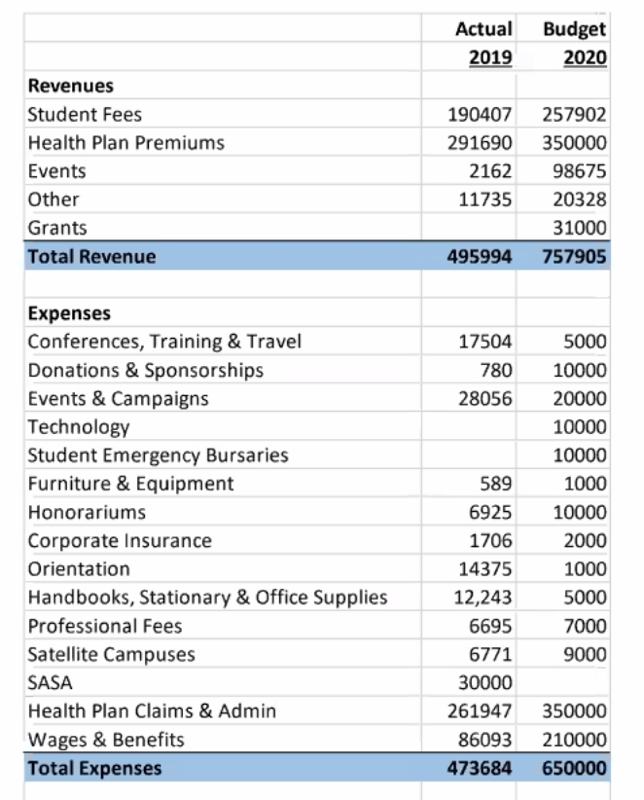 Yahaya – In the summer, we discussed AUSU setting up scholarships. The two we have right now is for part-time/mature students and another for ‘students-helping-students bursary’ which was set up in 2009. With the capital investment type bursary, we do not have to continue putting money toward the fund. In setting up a new bursary, we could create a shallow criterion for student eligibility. We could put either $20k to help 20 students at 500 each, or $10k and help 10 students. Either way, it would be a good way to give back to the student body.Motion to add a scholarship line on the budget for the amount of $20k.Mover – Yahaya; Seconder – Nicolette8 in favour - Motion passesMotion to pass the revised budget for the coming fiscal year.Mover – Yahaya; Seconder – NicoletteMotion passes8 in favour – Motion passesJanette – This year, we are expecting the health plan premiums to come in at $150k with the university owing us money. We are also expecting a grant from NOHFC to fund hiring a position. We collect fees from students opted-into the plan, and we pay out what students claim for insurance. We are currently making a surplus due to the health-plan. We are audited by a 3rd party company, BDO, to ensure our financing practices meet industry standards. If you want to increase or decrease any of these areas, now would be the time to adjust any of these areas.Yahaya – In the summer, we discussed AUSU setting up scholarships. The two we have right now is for part-time/mature students and another for ‘students-helping-students bursary’ which was set up in 2009. With the capital investment type bursary, we do not have to continue putting money toward the fund. In setting up a new bursary, we could create a shallow criterion for student eligibility. We could put either $20k to help 20 students at 500 each, or $10k and help 10 students. Either way, it would be a good way to give back to the student body.Motion to add a scholarship line on the budget for the amount of $20k.Mover – Yahaya; Seconder – Nicolette8 in favour - Motion passesMotion to pass the revised budget for the coming fiscal year.Mover – Yahaya; Seconder – NicoletteMotion passes8 in favour – Motion passesJanette – This year, we are expecting the health plan premiums to come in at $150k with the university owing us money. We are also expecting a grant from NOHFC to fund hiring a position. We collect fees from students opted-into the plan, and we pay out what students claim for insurance. We are currently making a surplus due to the health-plan. We are audited by a 3rd party company, BDO, to ensure our financing practices meet industry standards. If you want to increase or decrease any of these areas, now would be the time to adjust any of these areas.Yahaya – In the summer, we discussed AUSU setting up scholarships. The two we have right now is for part-time/mature students and another for ‘students-helping-students bursary’ which was set up in 2009. With the capital investment type bursary, we do not have to continue putting money toward the fund. In setting up a new bursary, we could create a shallow criterion for student eligibility. We could put either $20k to help 20 students at 500 each, or $10k and help 10 students. Either way, it would be a good way to give back to the student body.Motion to add a scholarship line on the budget for the amount of $20k.Mover – Yahaya; Seconder – Nicolette8 in favour - Motion passesMotion to pass the revised budget for the coming fiscal year.Mover – Yahaya; Seconder – NicoletteMotion passes8 in favour – Motion passesJanette – This year, we are expecting the health plan premiums to come in at $150k with the university owing us money. We are also expecting a grant from NOHFC to fund hiring a position. We collect fees from students opted-into the plan, and we pay out what students claim for insurance. We are currently making a surplus due to the health-plan. We are audited by a 3rd party company, BDO, to ensure our financing practices meet industry standards. If you want to increase or decrease any of these areas, now would be the time to adjust any of these areas.Yahaya – In the summer, we discussed AUSU setting up scholarships. The two we have right now is for part-time/mature students and another for ‘students-helping-students bursary’ which was set up in 2009. With the capital investment type bursary, we do not have to continue putting money toward the fund. In setting up a new bursary, we could create a shallow criterion for student eligibility. We could put either $20k to help 20 students at 500 each, or $10k and help 10 students. Either way, it would be a good way to give back to the student body.Motion to add a scholarship line on the budget for the amount of $20k.Mover – Yahaya; Seconder – Nicolette8 in favour - Motion passesMotion to pass the revised budget for the coming fiscal year.Mover – Yahaya; Seconder – NicoletteMotion passes8 in favour – Motion passesVote Count: In Favor:  8Opposed: 0Abstain: 0Agenda Item(s): Volunteers for Office moveSpeaker(s): YahayaDiscussion: Yahaya – We don’t need to move everything, but we need to pack everything up. Physical Plant would be able to help and transport the items to the townhouses for storage. For the things we don’t want to move to the new location, we can place in a coroner for trash. Requesting volunteers to help with the packing. With the lockdown updates, we need to move items around the Christmas break.
Agenda Item(s): Food Pantry Winter Operations (COVID Protocols)Speaker(s): Yahaya, ChardonDiscussion: Yahaya – We have a coordinator who is taking over Alyson’s role. We are trying to coordinate with Dave Trudell with the updated COVID lockdown. Last lockdown, we had appointment slots for students. We can have appointment slots again with a curb-side pickup option. For residence, we can provide supplies to the Ras who can distribute food to the students. The volunteers will be added to the list of people who are allowed on campus during lockdown. The pantry on residence will only be available for students on residence.Chardon – How would we implement a curb-side pickup? Since the items selected are based on what is available? We may have to use google forms to ask students what they need given during their appointment.Yahaya – The exterior door right outside the main entrance will be open for students to make an appointment and come. The staff will be available for the delivery of the curb-side pickup. This will be effective from the 24th to Jan. 11th. Adjournment of AgendaAdjournment of AgendaMotion to adjourn the meeting at: 6:45Moved By: YahayaSeconded By: ShaneceMotion to adjourn the meeting at: 6:45Moved By: YahayaSeconded By: ShaneceMotion to adjourn the meeting at: 6:45Moved By: YahayaSeconded By: ShaneceVote Count: In Favor: 8  Opposed: 0Abstain: 0